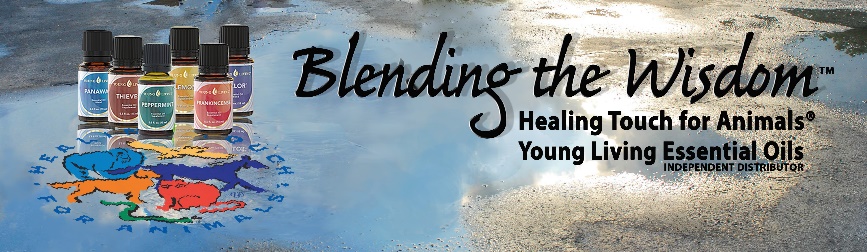 Join the Healing Touch for Animals® Young Living Team and start supporting the health & wellness of our animals and yourself!The Premium Starter Kit is an extraordinary value that offers an array of oils and is the perfect option for those who are serious about transforming their lives.The Premium Starter Kit includes a Dessert Mist Diffuser & 12 Essential Oils in 5 ml bottles.• Lavender 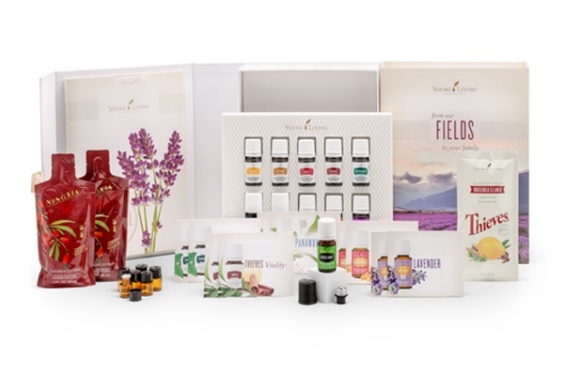 • Peppermint • Lemon • Citrus Fresh• Frankincense • Thieves® • Raven • DiGize™ • PanAway® • Stress Away™• Valor®• Peace and Calming®Join the Healing Touch for Animals® Young Living Team and start supporting the health & wellness of our animals and yourself!The Premium Starter Kit is an extraordinary value that offers an array of oils and is the perfect option for those who are serious about transforming their lives.The Premium Starter Kit includes a Dessert Mist Diffuser & 12 Essential Oils in 5 ml bottles.• Lavender 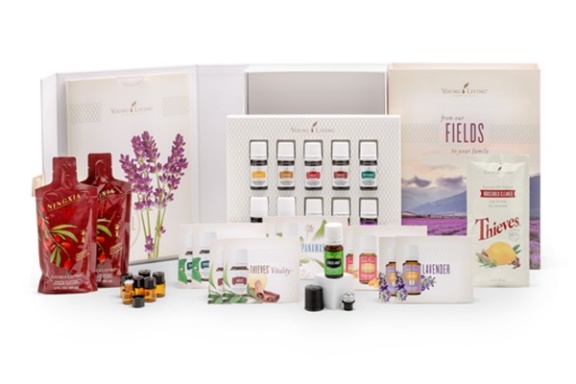 • Peppermint • Lemon • Citrus Fresh• Frankincense • Thieves® • Raven • DiGize™ • PanAway® • Stress Away™• Valor®• Peace and Calming®	Join the Healing Touch for Animals® Young Living Team and start supporting the health & wellness of our animals and yourself!The Premium Starter Kit is an extraordinary value that offers an array of oils and is the perfect option for those who are serious about transforming their lives.The Premium Starter Kit includes a Dessert Mist Diffuser & 12 Essential Oils in 5 ml bottles.• Lavender 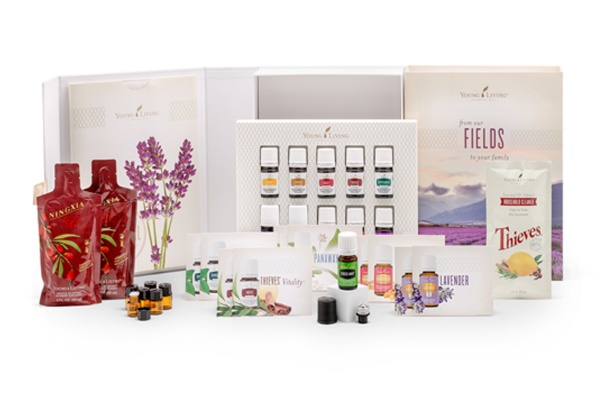 • Peppermint • Lemon • Citrus Fresh• Frankincense • Thieves® • Raven • DiGize™ • PanAway® • Stress Away™• Valor®• Peace and Calming®	Join the Healing Touch for Animals® Young Living Team and start supporting the health & wellness of our animals and yourself!The Premium Starter Kit is an extraordinary value that offers an array of oils and is the perfect option for those who are serious about transforming their lives.The Premium Starter Kit includes a Dessert Mist Diffuser & 12 Essential Oils in 5 ml bottles.• Lavender • Peppermint • Lemon • Citrus Fresh• Frankincense • Thieves® • Raven • DiGize™ • PanAway® • Stress Away™• Valor®• Peace and Calming®	Welcome to YOUR Team!Enroller: Member #Sponsor: Member #Contact HTA Anytime: 303.470.6572YL@HealingTouchforAnimals.com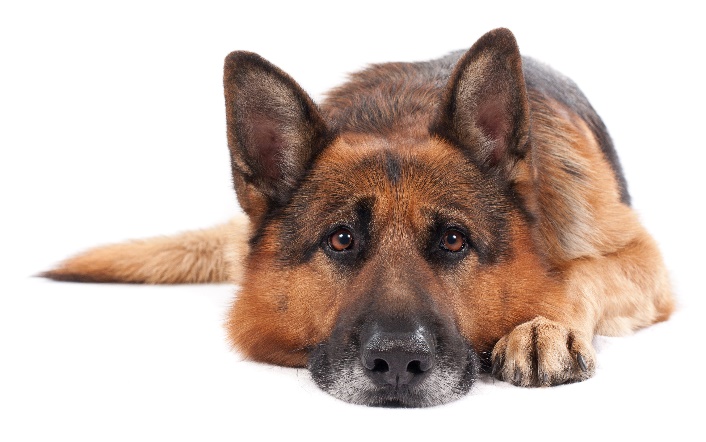 Welcome to YOUR Team!Enroller: Member #Sponsor: Member #Contact HTA Anytime: 303.470.6572YL@HealingTouchforAnimals.comWelcome to YOUR Team!Enroller: Member #Sponsor: Member #Contact HTA Anytime: 303.470.6572YL@HealingTouchforAnimals.comWelcome to YOUR Team!Enroller: Member #Sponsor: Member #Contact HTA Anytime: 303.470.6572YL@HealingTouchforAnimals.comOrder Online Order by Phonewww.YoungLiving.com1.800.371.3515Order Online Order by Phonewww.YoungLiving.com1.800.371.3515Order Online Order by Phonewww.YoungLiving.com1.800.371.3515Order Online Order by Phonewww.YoungLiving.com1.800.371.3515